Entrepreneurs in Finance Podcast With your host, Kris Roglieri…PODCAST TRANSCRIPT*These transcripts are generated automatically via Google/Youtube. Please be aware that the automated generator can sometimes get words or phrasing wrong. It’s always best to watch/listen and to use the written transcript as a reference only. Their Latest is a $200 Million Funding Deal | Loan Broker Training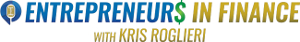 Join our host, Kris Roglieri, as he visits with a CCTG grad, Justin Frye. Justin introduces his newest partner, CFO, Eric Gooden. Listen as the three of them chat about the successes and the challenges after loan broker training, but also hear how Justin and Eric are in the middle of brokering a $200 million dollar deal today!#beyourownboss #businessloanbroker #loanbrokertraining #cctg #commercialcapitaltraininggroupJustin Frye & Eric Gooden of JRF Financial00:08our biggest deal that we're working on00:11today is actually a00:13a fishery deal and it um it's for 20000:17million00:18and00:18is very intriguing and exciting um this00:22this gentleman00:23his family's been fishermen literally00:25generations and so00:28he has come up with a technology in a00:31new way00:32that his fish will be able to be labor00:35labeled organic and that'll be the first00:37farmed raised fish00:39anywhere that can be labeled organic so00:42it's really gonna i feel it's gonna00:43change the industry and so i'm excited00:45that we get to be just a little part of00:46that to help him facilitate his funding00:49on getting the land and everything00:51set up that he needs00:54there are just too many commercial home00:55brokers that don't have a damn clue of00:57what they're doing01:00all we're trying to do here is better01:01the industry for everybody01:05at the end of the day you can make great01:06money in this industry but in the end01:08it's all about helping people01:11you know people always say chris how can01:13i be a successful broker it's two words01:16hard work and dedication01:17[Music]01:18if you don't like talking to people you01:20probably shouldn't be in this business01:22hey everybody welcome back to01:23entrepreneurs and finance i'm01:24christopher larry ceo of commercial01:26capital training group and i'm excited01:28to bring to you a another graduate and01:31interview i'm excited to interview him01:32please welcome justin fry of jrf01:35financial01:37hey justin01:38hey chris how are you i'm doing good01:40doing good and i believe uh who do you01:42have uh uh on the side of you there yeah01:44this is eric gooden our cfo01:46hey eric how are you all right sir how01:48are you good good good you didn't01:49realize you're gonna put on a hot seat01:50today01:52it's all good nothing worse than the01:54military i got the helmet01:56okay all right well thank you for01:57serving our country yes you're welcome01:59uh all right you never know will happen02:01on this podcast but um in any event uh02:04glad to have you both on here so02:07uh justin you know i i remember when you02:09went through class um you attended the02:12virtual class is that correct of june02:13201202:14yep correct all right02:16so tell me about before we dig into kind02:18of what you're doing now and the success02:20you're having and just kind of your02:22journey02:23which which which has brought you up to02:25this point tell me about what you did02:27prior to even finding cctg and what led02:29you to kind of go on a quest and02:31ultimately02:32found us02:33yeah02:35truth be told it was really02:37uh you know not to get super religious02:40but it was really a godly thing i um02:42i've been a licensed financial02:44professional going on a decade now and i02:47had a lot of my business clients that02:49were asking about working capital and02:52funding02:52and at the time i didn't have a solution02:55to it and uh i also am a big believer02:59and work smarter not harder so i being03:02you know transparent i didn't set out to03:03become a brokerage firm or a broker i03:07wanted to look and see if i could03:08partner with one out there and just get03:10a referral fee but as i was doing my due03:13diligence the ones that i was finding um03:16they weren't going to treat my clients03:17with the same morals and ethics that i03:19was because i'm also a licensed minister03:21and minister of finance at our church so03:24i have very high morals and ethics when03:26it comes to running a business so that's03:29when i started looking and found cctg03:32and said wow what a what an amazing03:35program that this offers and this is the03:38solution that i need to the challenge of03:41you know what i have with my current03:43clients right this minute so that's03:44that's how i found you guys and then you03:46know i went through the class and um we03:49just took off03:50from there from there so let me back up03:53that's interesting so you were kind of03:54already in a in a role of of uh you know03:57people coming to you for finance or03:59finance advice or or financial advice04:02and04:02you you started to see or they started04:04to ask you needs you realize you were04:06dealing with business owners or people04:08who needed capital and04:09then you kind of went out on a quest to04:10see if you could you know bring some04:12people and maybe get paid a referral fee04:14but then even further you somehow found04:17us through that quest which we're out04:18there on the internet and it's not04:20you know out of the realm of possibility04:22that uh you could run into us especially04:25when searching for things like that so04:26then you found us and you're like well04:27wait a minute this is04:29this is exactly what i'm doing or i want04:31to do at the highest level forget about04:33you know what i was searching for before04:35is that kind of correct04:37correct and then when i found the04:39website and started really04:40looking through it not just the04:43the program that04:44the schooling interested me but it was04:47really04:48the the podcast that i watched on there04:50and the testimonials because that's04:53where04:54i really saw04:55that cctg04:57not only was giving you the tools that04:59you needed to be able to you know05:00facilitate funding and help people but05:02was doing it in that moral and ethical05:05way to really05:07truly help your clients but do it the05:09right way and that's really what05:11you know quote unquote sold me to05:13do going through the training with you05:15guys is because i was like05:16you know you guys are legit you guys are05:18doing it the right way05:21you're not about05:22that's one thing you guys talk about it05:24during training but that was one thing i05:26saw for myself as well out there is05:28you have a lot of people05:30that05:31just label themselves brokers and05:35you do a lot of05:36you know unscrupulous things05:38and it's given the the industry a bad05:41name and i know from going through05:42training that that's part of the reason05:44why you started the the course is05:46because you saw05:48that trend happening05:49and you wanted to to nix that and say no05:52no no wait a minute there's you know05:53there's the right way to do it and so05:55let's let's correct this train before it05:57gets way off track and i you know love06:00your guys's program i recommend it to06:02anyone and uh it's like i said it's06:05phenomenal program you guys have a06:07phenomenal character when it comes to06:09doing the right thing by people oh well06:11you know i appreciate that i mean that06:12does play into a big aspect of why we do06:15what we do and as you know this industry06:16is not really regulated um and so06:19because you have that you you get you06:21know some06:22uh unsavory type characters and and06:25practices that are not that ultimately06:27hurt the client obviously and and and06:29cast a bad you know shadow on everybody06:32in the industry make it makes it harder06:33to do business so yeah i mean we we06:35that's always been the case so this is a06:37kind of our one of our many ways to try06:39to legitimize and give some credibility06:42to06:43what you guys do what brokers do and06:45kind of set standards if you will so i06:47appreciate you recognizing that because06:48that's a that that goes big here so you06:51know that's a big philosophy here so now06:53take me through06:54you know virtual so you know i remember06:56we went virtual in march uh in response06:58to the pandemic to show how to go on so07:00we had to adapt and so it looks like you07:02know when you came through in june we07:04were a couple months into doing the07:06virtual thing tell me about um tell me07:09about that experience going through07:10virtually uh since you couldn't be here07:13yeah07:14i again we're all about transparency so07:17there's07:18there's07:19good and a little bad to it um the good07:22obviously is the fact that07:25if you're right there in your home and07:27to go through and watch and take notes07:30and you're in a comfortable07:32position being in your home the bad is07:35the same thing you're in your home and07:37in a comfortable position because07:39um it's very07:41easy for a lot of people in that07:43environment07:45to tune out or to you know07:49let the the class go but then go do07:52something else07:53because oh i gotta do this or gotta do07:54that or oh i forgot to whereas when07:57you're in the physical classroom right07:59that's it you know you're locked in so08:01yeah thankfully um08:04you know and i'm able to see both sides08:05of that because08:06uh as you probably recall i did have a08:09gentleman that went through the class08:11with me and that's exactly what happened08:13um he would fall asleep during the class08:16and this and that because he would come08:17over to08:18my home to go through the schooling08:20together08:21and08:22you know me i was08:24all through it and08:26i remember you were active you were very08:28attached08:29because my my philosophy is if if i'm08:31making an investment in08:34my company or myself08:35i want to return on it obviously so i'm08:38going to make sure i pay attention08:40and08:41you know especially when the investment08:43is08:44a you know a sizeable amount depending08:47on no matter what level you go in at08:49sure sure it's not you know it's not one08:50of these oh two 50008:53quick classes no it's a you know well08:56worth well worth the cost but08:59you're making an investment so you09:00better make sure that you get your09:02return from it and um so all in all i09:06really enjoyed it because09:08of the fact that i was honed in09:10and it made it easier for me to take09:13notes ask the questions because of the09:15open format um so i think personally09:18that is very good i think that you do09:22have to make sure that you09:24discipline your mind when you go in the09:28virtual course though to hey set up set09:30all09:31things aside don't let distractions09:33happen09:34because you're again you're making this09:36investment so make it worth your while09:38and and focus in on so and then09:42i think you're 100 correct but is it09:44suffice to say that uh you're the the09:46person that attended with you doing the09:48actual training is no longer with you09:50correct okay09:53steep price a steep price for for09:54sleeping right yes sleeping on the09:57webinar09:58um okay so now10:00you go through virtual you know you you10:03as you know it's a lot of information10:04but you established a game plan tell me10:07about your first um10:09well your first six months leading up to10:112021 so tell me about those six months10:13tell me about mistakes tell me about you10:15know successes in your mind what you10:17know what what happened during that time10:18frame10:19yeah we uh10:20we were very blessed because as soon as10:22we graduated we already had clients um10:25from obviously the10:27the finance side yep so10:30as part of the the curriculum and10:33graduating we also10:35uh for those that aren't aware you guys10:38also do marketing for the graduates10:40which is awesome and helped as well so10:43it10:44it kind of10:45for me it actually was a little backfire10:49because10:50at the time it was just myself i had no10:53help so i almost got a little10:55overwhelmed right in the beginning from10:56all of my financial clients and10:59the leads that were coming in from the11:01marketing team um from you guys right so11:04i had to11:06you know11:07pivot real quick on how to11:09do proper time management to be able to11:12also process and then11:15make sure that i was giving good service11:16to clients at the same time um so i11:19started11:20just11:21when we first started the first six11:22months i really started splitting my11:24schedule so i would have certain hours11:26of the day11:27where i would take calls with new11:29clients and talk to them and then the11:31other hours of the day i would be11:33processing the current clients um and11:36that worked out real well for me until i11:39got to the point where11:40we were big enough that11:42then i was able to to bring in help and11:45um at the beginning of this year's when11:46i brought eric in as a cfo out of11:49necessity which is a good thing um11:51and uh11:53but yeah so that first six months it was11:55it was interesting and my advice for11:57someone11:59getting into it12:01if you know they say hindsight's 20 20.12:04if i would have known12:06not you know then what i know now12:08i personally i would have just went with12:12the12:13you know the top schooling package they12:16gave the dedicated processing team12:18because that was my biggest12:20uh learning curve and12:23time consumer was12:25the processing aspect of it because12:28we we learn about the different types of12:31funding and we learn you know so much12:33during the training but then when you12:35get in when you graduate you get into12:37actually that process inside12:39that's a whole other ball game because12:41depending on the type of funding and the12:43lender each one kind of has their own12:45little nuances and differences in what12:48they want to process alone so12:50you have to12:51learn that and that can again be12:53overwhelming if you're um you know brand12:55new to to the industry and if you have12:57no clue12:58about finances either um thankfully it13:00wasn't so overwhelming for me because i13:02i knew it was coming i just wasn't13:04prepared for it so i had to pivot real13:06quick but that would be my13:09advice starting out is13:11you know13:12it's well worth13:14the the top training package13:17i mean besides all the extras that you13:19get with it just the dedicated processor13:22alone13:23it makes that package well worth it it13:25takes time so but yeah you obviously13:27purchased what the gold package right13:29yeah you purchased the gold practice so13:30then you went through some struggles13:32there um and then you had a you had a13:34you had to bring in the uh you had to13:36bring in the uh the cavalry or the or13:39the help so yes eric i'm gonna turn to13:41you13:42um eric you know thanks for being on13:44here so tell me about tell me a little13:46bit about your background and and what13:48intrigued you about justin and what he13:50was doing with this business model which13:52led you to ultimately be here today13:54well i've been knowing justin for quite13:56some13:56some time13:58uh so we have a history14:00um14:01i realized that uh he really enjoyed14:05the class but i also realized that14:07my background is finance i have a14:09business degree with a concentration in14:12finance14:13so14:14i realized that i could be a greater14:15help to him14:17now coming aboard as a cfo this year14:19that's just one portion of it i actually14:22started working with him14:23in june of last year okay14:26so i did that so i could see how14:29the flow of the business14:30okay where i could step in to help14:33take some things off his plate14:35well one thing he was doing was14:36equipment financing14:38when i started the equipment business in14:39199014:41so14:42i'm very familiar with equipment14:43financing and how it works and trucks et14:46cetera et cetera et cetera so i took14:48that off this plate immediately14:50and so anyone that's looking for that14:52they they come through me with that14:54and i pretty much give them a blueprint14:56of what i need and how it goes based on14:59each lender's criteria sure so it works15:03out perfect for us15:04all right so yeah so you came on board15:06that's actually a smart way of doing it15:07i mean learning kind of the business15:09model and then kind of you know uh15:11taking over some some tasks and15:13responsibilities from there15:15um15:16and so now you're in i mean are you15:19having fun that's the most important15:21thing you like well to be honest this is15:23this is where this is my meat and15:25potatoes okay i'm a finance guy i love15:27finances i love helping people15:30um15:31we're not going to do anything that's15:32not going to be advantageous for the15:34client15:35um we're not going to lie to the client15:37we're going to let the time know exactly15:38where they stand that's up to them to15:40make the decision at the end sure you15:42know we're going to give you the best we15:44can give you um15:46based on the criteria that you give to15:48us15:49um15:50so15:51it's been a great great great thing i15:54came from another industry15:56i was the president of another company15:58um so16:00i've been doing16:01i've been been around numbers for16:04quite16:05quite some time so16:07i just knew that me and justin together16:09could make this work16:10and we could continue to grow grow our16:13jrf financial so your business okay yeah16:15well and that's and that's my next16:16question so tell me about tell me about16:19some of the successes you guys had as16:21far as deals want to talk you know what16:23what deals have you closed is there any16:24large deals you're working on i mean16:26tell me about uh up until this point how16:28how has business been16:30yeah so16:32we've been very blessed um16:34last year close of last year and16:36beginning of this year so far um closed16:39a lot of commercial real estate that's16:42that's my niche out of16:44out of us he he's the equipment guy i'm16:47the commercial real estate guy i work16:48with a lot of real estate investors here16:51in atlanta area and across the country16:54because i i work with a lot of um real16:56estate networks like the renatus groups16:58and17:00the rias and things like that so17:02very familiar with that that space it's17:04very comfortable for me uh being able to17:07educate clients as well17:09there's a lot of17:10investors especially now that are17:12getting started17:14and they really have no clue17:16even not talking about funding but just17:18how to do things and set their company17:20up properly so17:22you know we we help them in all aspects17:24with that uh we've done a lot of the17:27commercial real estate deals our biggest17:29deal that we're working on today is17:32actually a uh a fishery deal and it um17:36it's for 200 million and17:38is very intriguing and exciting17:41um this this gentleman17:43his family he comes from mediterranean17:47his family's been fishermen literally17:49generations and so17:52he has come up with a technology in a17:54new way17:56that his fishery17:58will actually be able to be his fish18:00will be able to be labor uh labeled18:02organic and that will be the first18:04farmed raised fish uh anywhere that can18:08be labeled organic so it's really gonna18:10i feel it's gonna change the industry18:11and so i'm excited that we get to be18:13just a little part of that to help him18:15facilitate his funding on getting the18:17land and everything18:19set up that he needs so that's that's18:21our biggest deal that we're working on18:23right now um18:24and then we have18:26other deals in in the process right now18:29for18:30big things at the end of the first18:32quarter uh eric's working on a few18:35uh18:36i think he got like four or five right18:38now equipment deals going so yeah it's18:40it's18:41it's been non-stop for us which again is18:43a blessing and very good18:45that's good no that's i yeah18:47congratulations it sounds like um18:49you got a lot of things going on that's18:50that fishery deal sounds like a really18:52cool one and wish you uh a lot of18:54success with that um18:57tell me about you know18:59being in this business now for19:02you know essentially over a year year19:04and a half if you will19:05um19:07what are some things that getting into19:10the business i mean obviously you love19:11what you do it sounds like you guys are19:13doing well19:14and that puts you know yeah that's19:15important but what are some things that19:17you just don't like about the business19:19that are maybe don't like but are19:20annoying19:21you know that that you didn't really19:23realize prior to getting into it19:26uh19:27i think the biggest one for me19:29clients and communication um19:32communication with19:34some lenders19:36because uh i've learned that19:40there's19:41like i've had a couple different times19:43where i'm just like okay19:44i'm you know i'm i'm missing something19:47just lay it out for me what you need um19:50and that way i can19:52you know make sure that19:54we bring the right people to you uh and19:56then with clients19:58the biggest20:00i guess headache or hassle it's not20:02really a headache it's just frustration20:05um is20:07so many people20:09have absolutely no clue20:13what true commercial funding is20:16and how it works20:18they have no clue what they're actually20:20needing money for they just some friend20:22or family member told them hey you know20:24you can get a sba loan for this if you20:27start a business or you can20:28you know get funding for this if you20:30want to20:31say that and so once we actually get on20:34the phone and talk with them and get20:37into the meat and potatoes of what20:38they're looking for20:40and their use of funds20:42a lot of times you learn20:44that it's like man these these20:47these okay20:49there's20:50you're not prepared to get funding right20:52now or you can't get something right now20:54we need to work on this this and that20:56and then come back to us and that's20:59i guess that's the biggest frustration21:01is the lack of waste21:04because21:05and i get it because we're not taught21:07this in school or you know as far as21:09about funding and commercial forms and21:12especially on the the real estate side i21:15get a lot of investors that21:17when we talk about commercial funding21:20they say oh well i'm not i'm i don't21:22need commercial funding i need21:23residential i just have a single family21:25home residence and i'm like21:27no no no i'm like any any type of21:29funding21:30that is not your primary residence that21:33you're going to fix and flip or buy and21:35hold21:37falls underneath commercial funding21:38technically yeah that's just a term and21:40they're like oh21:42so yeah it's just education like that21:44that's that for me has been the biggest21:46uh21:47you know21:48thing that i don't i don't care for21:49because it's it's it's like man i didn't21:52realize how many people21:54truly did not21:56have a clue no they don't they don't i21:58mean yeah they they really don't22:00um now tell me a little about your you22:02guys um you guys work out of a like an22:05actual office or we work from home22:08we uh we have our actual office that22:10we're in today and then um we do a lot22:13of work from home22:15uh doing webinars um22:18we have a few clients locally that will22:20come in and meet at the office most22:23that's kind of been the thing since the22:24whole covet thing most clients are okay22:27with doing live webinars instead of22:29meeting you personally um and that's not22:31just locally that that's you know across22:34the the us22:36because we have violence in multiple22:38states22:39yeah i always say it's very rare that22:41you meet the borrower i mean22:43even even before code it's rare that22:45you'd meet the borrower in my experience22:47um22:48but uh covered made that a little you22:50know pushed that boundary even more um22:54now from the judge of your accent i know22:56you're not from new york so you you22:57wanna you wanna do both of you you wanna23:00tell me where you're from or where do23:01you guys operate out of23:05yeah we operate um out of atlanta23:07georgia yeah and then uh23:10so i'm23:11i'm kind of a a mix uh as far as where23:14i'm actually from i was i was born in23:16texas23:18grew up in indiana michigan and then23:19been here in georgia for the last 1423:22years um23:23eric he's originally an alabama boy23:26and then uh23:28he's been here how many years you've23:30been here now23:3215.23:34you know what's going on with buckhead23:36over there they want to they want to23:37succeed from uh23:39you know i i i i used to go to buckhead23:42all the time um they used to have an23:44office in uh in uh marietta but23:47what's going on i hear in the headlines23:49they want to they want to basically23:51break away23:52yeah they want to become their own23:54their own city they uh23:56they've grown a big enough and have23:59enough24:00you know24:00money coming into that area that they24:03they uh24:04they feel24:06that their24:07their taxes going to the city of atlanta24:10is not um24:11advantageous or helping their community24:13there and buckhead as much as it could24:15be if they were their own city so that's24:17why they're wanting to to break away and24:19be their own24:21municipality24:22either on municipality yeah okay24:25well um24:27you know now i guess24:28let me let me hit you with some kind of24:31uh non uh finance or cctg related24:34questions so our viewership they always24:36like to know kind of a little bit about24:38you outside of being a graduate and24:40coming through the program um so tell me24:43if um you know if you could be anything24:47in this world aside from doing what24:49you're doing now and and literally just24:51transport into24:53a career or any type of role without any24:56experience you just boom you transport24:58into it what would it be24:59i'd be the the25:01next john madden i would be a25:04nfl sports announcer25:06they're pretty timely since his passing25:08right yeah yeah yeah absolutely that's25:11that's cool would you travel around in25:13an rv because you know he didn't like to25:14fly oh yeah he had his own motor coaches25:17um25:18yeah i like flying but i also enjoy25:22uh traveling in25:24in style on the road i uh25:26in a prior life before i got into25:28finances i i was an actual over-the-road25:30driver for uh almost three years so25:33it doesn't matter to me which way i go25:35as long as i get there safely25:37yeah what about you eric25:39well i uh25:41i come from the law enforcement25:42background25:44um25:45so if i had to do it i would25:47probably just train25:49do sensitivity training25:52maybe some hands-on25:54training for law enforcement officers as25:56far as how they deal with certain25:58situations when you're out there and26:01to keep down this26:03this narrative of26:05people just getting um26:07getting shot26:10that are on all um26:13it's it's not as easy as people think it26:15is26:16but it's not as hard as people portray26:17it26:19sure26:21for sure for sure yeah that's that's uh26:23that's unique one i don't think we've26:24ever heard that before so good26:26um26:28if you could meet with uh26:30um justin if you can meet with anybody26:33and sit down and take two hours of their26:34time26:35uh26:36that are here in this life or have since26:38moved on26:39um who would it be it could be anybody26:41in the world yeah i uh26:43some people may find this kind of weird26:45but i would actually love26:47to sit down with king arthur and and26:50reason being is because i would we know26:53that26:54he really did exist in history but i26:56would love to know26:58how26:59all of the27:01uh folklore came about him and the27:03roundtable the knights and merlin and27:05all that so i would love to sit down27:07just to to find out where all of that27:10that mystery came from27:12yeah that's that's actually an27:14interesting one yeah we haven't heard27:15that in here what about you uh eric who27:18would it27:19no longer here would be dr martin luther27:22king jr27:23um27:24he would be the one that would want to27:26sit down27:27and pick his brain27:29about the direction in which he saw27:31america27:32or the world born in going in and see27:34what i could do to help steer that27:37in the right direction27:40very good okay someone else said that27:42too i believe in the last couple27:44podcasts i'm gonna27:45mention mlk27:47um okay well and and you know now it it27:51um it comes time for the training where27:53you guys i know justin you know me more27:56but uh comes time where you could ask me27:58anything and it doesn't have to be about27:59cctg it could be about anything28:02at all no holds bars28:05i'm not ashamed feel free to28:07i have fixed again so go ahead28:09well i had a question as far as28:11since starting cctg28:14and28:15i don't know if others know that watch28:16this but you also started the28:19naclb the national alliance commercial28:21loan brokers but have you seen28:24because i know going through the28:25training the reason that you started28:26both of them were was to make a positive28:29impact on on the field as a whole and28:32have you since you started both of those28:34have you seen the positive results in28:36the field that you expected or has it28:37exceeded your expectations28:40um28:41it's i i don't think it it'll ever uh28:44it's exceeded my expectations up until28:47this point28:48i don't think28:49i'll ever sit back and say we're done if28:51that makes sense i always think there28:53needs to be improvement even when you28:55think you've improved something there28:56always still needs to be improvement28:59um this is the question of what what you29:01know what you see that needs to be29:02improved but yeah i have i mean you know29:05as as you're a part of this you're one29:07little small part of a larger group and29:09what that has done is we have set a29:12precedence for our industry29:14of of kind of what to expect or a bar to29:17be measured at so i've i've spoken to29:19even at the conference you know as you29:21know we have over 100 lenders and a lot29:24of them are non-cctg lenders but they've29:26come up to me29:28and we got people that want to get into29:29cctg29:31i got lenders beating down my door every29:33day saying hey i want to get in the29:34program and you know there's a criteria29:36to get in here and sometimes they do the29:38same thing so we wouldn't it wouldn't29:39make sense to put them through here29:41because we already have that field29:42covered however29:43they've they've told me hey you know29:45we've worked with some of your students29:47and we've noticed a vast difference29:50in the way they a conduct themselves in29:52terms of etiquette broker etiquette uh29:56uh and and b just that they have a29:58general a better where with all the30:00transaction right and so that's what has30:03led them to be it goes hey we want to30:04get in your program because we want we30:06want to see more of this you know we've30:07worked with a few30:09and that really makes me proud um30:11because it you know again it establishes30:14a precedence30:15we've even had you know as as you know30:17there's some lenders in our program that30:19don't work with any of anybody except30:21through our guys right30:22because they've they've um you know30:24they've they've had um30:27they've had uh bad experiences with30:29non-cctg people and then they've cut off30:32their broker program and then since30:34we've come along they've uh they've30:36opened it up just to our folks so30:38you know i again i don't think the30:40minute you think you're done and you say30:41okay i've done it and i think that's30:43complacency and you know i think30:45complacency is one of the biggest30:46killers in business30:48um so you know i've adopted that mindset30:52where like i'm uh you asked me is it um30:55uh30:56uh has it exceeded my expectations yes30:59it's taken 12 years to get here but yes31:01um31:03but am i satisfied no i i don't ever31:05want to be satisfied because it just31:07keeps pushing you to kind of refine and31:08do more and do more and you know and31:11keep refining it so yeah31:13that's awesome that would be my answer31:15anything is there ever a time that you31:17thought of leaving the industry and if31:19so31:19what made you actually stay31:22that's a great question i don't think31:24anybody joe has ever asked me that31:26everything about leaving the answer that31:27is no i've never thought about leaving31:30this industry i mean i've done some31:32things outside the industry31:33business-wise right31:35um31:36but never i you know i love this i love31:38what i do and i always say i could never31:41see myself doing anything else31:43um31:44so31:45no i i don't think unless somebody told31:47me you know hey chris um31:50uh you wanna you wanna come race for31:53ferrari and f131:54and uh you know we're gonna pay you a31:57boatload of money lewis and money and uh32:00you come race on the team yeah32:02absolutely i'd walk away because that's32:04my dream right that's if i could32:05transplant anywhere i'd be an f1 race32:07car driver travel the world and do uh32:10you know travel at high speed for a32:11living and get paid millions of dollars32:13for it but outside of that no i wouldn't32:14leave this industry32:16that's awesome i got one more question32:18for you what would you say32:20would be the best piece of advice32:22for32:24in general for new people in the32:26industry32:28new people in the industry best piece of32:30advice well32:32there's a lot um32:34what would be the best piece of advice32:36for new people in the industry you mean32:38new grads new graduates i guess is that32:41what you're conforming to32:42um32:45you know i mean you've probably heard me32:46say this in class you know but one of32:48the things is to32:50[Music]32:52i mean i'll probably say a lot but but32:54but you know32:55identify a niche right i mean if you're32:58getting into the industry identifying33:00niche something that33:01you can't do at all i mean i know you33:03have a model our model now that you can33:06do everything but you gotta identify33:08niche which i think is smart with what33:09you guys are doing and that eric is you33:12know has equipment finance experience33:15and so you know we talked about in class33:17right justin when we talk about growing33:18the business if you bring on somebody33:20tap into that network tap into that33:21person's networking experience and have33:23them focus which he's the equipment33:25finance guy and yourself is the real33:26estate guy so that's you know you've33:28kind of followed that practice um but33:30you know focus on niches you just can't33:33you can't do it all and number two i33:35would say um you know advice is don't be33:39afraid of33:40um33:42this has to do to a larger problem that33:44i see33:45that we see with graduates33:47you know a lot of graduates some of them33:49don't have sales experience some of them33:51don't have talking on the phone33:52experience and as you know this business33:54is very personable you got to talk to33:56people on a phone right33:57and and some people get shy about you34:00know following up with people talking to34:02people34:03they even get shy about cold calling and34:05it's almost you know the best34:07i gave advice one time to a graduate34:09just recently actually like last week we34:11had a class last week34:12and they're like gee you know i don't34:14you know what what's your best advice34:15for someone that's not experienced about34:17on the phone and i said you know what i34:20go34:21just start calling people up and i said34:24you know wait till somebody literally34:26tells you to go f yourself34:29i said because34:30it's never going to get worse than that34:32right34:32you got to get that out of your system34:34because you're going to get p your34:35people are going to tell you things and34:36they're going to yell at you and holler34:38at you stop calling i go once you get34:40over that hump everything else is easy34:42you know it just rubs off your shoulder34:44i said you can't take things personal34:46um34:47and it plays into you've got to see34:49opportunities in this business the more34:50opportunities you see the more you'll34:52close and and so you can't be afraid to34:54talking you know talking to people34:56or feel bad about what you're selling34:58you know sometimes graduates35:00um particularly with like mca's merchant35:03cash advances or even let's just say an35:05expensive equipment finance transaction35:07you know it's not your fault that35:09they're in the position that they're in35:11and oftentimes the best you know the35:13only solution you can give them is a35:15higher rate product35:17compared to bank financing but you have35:19to educate them on you know if it makes35:20financial sense meaning they can afford35:22the payment there's an roi in the35:24equipment used you know what's that a35:25piece of equipment going to get you35:28and if that roi is much greater than35:30what you're you know paying for the35:31equipment35:32and rate i mean the deal makes sense so35:35sometimes graduates feel bad about uh35:38offering alternative financing because35:39the rate's higher but you can't feel bad35:41about it you know i mean you're you're35:43doing a good thing and you got to put a35:44smile on you got to have conviction in35:46what you're what you're doing and you35:47got to believe in what you're doing uh35:49you will have never you won't have the35:50success when you call a borrower up and35:52assuming this is their best option and35:54only option and say geez you know i'm35:56going to sell you this merchant cash35:57advance and35:59i don't feel you know i i'm just you36:00know you gotta i gotta apologize the36:02rates high and36:04and you know think about that they're36:05never gonna they're not you're never36:06gonna take that you gotta have36:07enthusiasm and you know focus on the36:10really positive things of why it's a36:12good thing that they're going to get36:13this and you know so36:15i guess that's a lot of different36:17answers to your question of what are36:18some advice you know what's some advice36:20that uh36:21i would give to somebody entering into36:23this industry right now36:25you know36:26i'm very thankful again for36:29your guys's training class and uh one36:31thing just as a side note one thing that36:33i keep with me all the time36:36and36:37i didn't realize it when i was going36:39through the training class36:41but i have had it it hadn't happened a36:43lot but it has happened a few times36:45where i've had potential clients after36:48they look over our fee agreement say oh36:51well can you change this this and that36:53and i'm like no we don't make any36:55changes because36:56i paid a lot of money for this contract36:58it's been vetted by multiple37:00attorneys and it's good in all 50 states37:03so no no changes37:05but i remember you sailing in training37:08don't don't go down that rabbit hole and37:10i we have never done that and thankfully37:12like i said it hadn't happened but just37:14a handful of times but that always stuck37:16in the back of my mind those couple37:18people that did ask and then i just37:20explained it like that i'm like no i37:21said you know this is compliant in all37:2350 states it's we paid a lot of money37:25for a lot of uh attorneys to make it37:28that way so nothing can be changed37:30yeah yeah yeah no it's glad you remember37:32that because37:33you never forget what happens when you37:35do change certain aspects of that you37:38let people change it and or an attorney37:40and then it comes around to bite you in37:42the ass37:43when it comes to closing and and believe37:45me when there's a lot of money involved37:46it's uh you never forget that when you37:49lose out on on some of that right37:51because you allowed that change so i'm37:52glad you remember that i appreciate that37:55um so tell me guys before we conclude37:57here what's the best you know what37:58what's what's in store for 2022 what are38:00your what are some of your goals38:02aspirations uh eric i'll start with you38:04what do you want to see happen in this38:05this next year38:07well to be honest um after going to38:10vegas38:12uh my goal is to one day be on that38:14stage38:16so that's what i'm after to be honest38:18with you to be and what and what did you38:20think of naclb like just kind of loved38:23it i actually changed the way i looked38:25at everything justin was doing38:27uh and i told him that i told him that38:29i'm playing i said well38:30i'm so i'm sorry38:32um when you can uh have38:35that kind of contact with that many38:36lenders38:38and a variety of different people38:40it's kind of hard not to make money i38:42hate to say it like that i'm not saying38:44it's about the money but when you can38:46give people exactly what they need and38:48you have a variety of ways of doing it38:51it just makes things a lot easier38:53explaining things to people from a38:55financial perspective sometimes it gets38:57lost in the minutia38:59but i'm pretty good about39:02um39:03making the client feel39:05good because i am giving you the best i39:07can give you at this time based on your39:09circumstance mm-hmm yeah and yep39:13so when i went to uh to vegas it made me39:16realize that39:18we we need to grow39:20and grow smartly will grow39:22and eventually be one of your39:24the people who sponsor39:26uh our way of giving back to cctg for39:30giving to us what we have39:32available to us i appreciate that yeah39:35and what eric's talking about those of39:36you that are listening or viewing this39:37to you know we have a conference naclb39:40that as the the largest uh gathering and39:43conference for commercial loan brokers39:45in the industry so they had recently39:46attended that in october uh what did you39:48think were you a sugar ray leonards fan39:51well i grew up a sugary linens fan uh i39:54was excited to know he was going to be39:55there39:56yeah39:57and and39:58his speaking obviously40:00paralleled over to what he's good at40:02which is boxing40:04it was very easy to follow40:07uh even the youngest person could have40:09followed what he was trying to say40:11uh you guys did a great job and i told40:13him i've been to conferences all over40:15scottsdale arizona40:16uh north carolina everywhere because40:18i've been in corporate america40:20but40:22that conference it was just as good as40:24any conference i've ever been to40:26all right well i appreciate we a lot of40:28all of our staff donate their time to to40:30help run it and and uh so40:32um yeah i i appreciate that feedback it40:35really means a lot you know and one40:36thing i'll say about sugar ray um i love40:39the fact i had a chance to interview him40:41but i i i love the fact that how he40:43paralleled his presentation with40:45business because oftentimes it's it's40:47you can parallel boxing with business40:49and what goes into it and preparation40:52and losing some battles winning some40:53battles so i i love that parallel that40:55he did it was it really i actually40:57watched your interview with him40:59i asked him the other day actually41:01i i watched the whole thing41:03and he was asking him if there's41:05something that41:06no one would know41:08but him41:09what would it be and he said about his41:11childhood when he first started boxing41:13what happened to him41:14and you answered the same question you41:17talked about your you know i thought i41:19had a rock in my shoe and uh i told41:21justin i said now these are the type of41:23people i can deal with41:25because that's just being transparent i41:27mean you can't get no more transparent41:28than the two of you no no no no i know41:31yeah no41:33i appreciate that yeah i uh uh um i i'm41:37not ashamed of it you know it's it's uh41:39i tell that story a lot um i open i put41:42it in class41:43because the story of the rock and the41:45shoe and you know uh it it just it41:48defined who i am and it and i'm not41:50ashamed of it whatsoever you know it's41:52just i and and if i had to change it if41:54i had to go back some41:56you know mystical way and say would i41:58change my childhood i'd say no41:59absolutely not i wouldn't you know those42:01experiences that define people so i i42:03appreciate that thank you justin what42:04about you42:05uh last question you know what what's42:07what do you have in store outside of42:09what eric said for 2022 what would you42:10like to see happen42:12uh42:13yeah we um42:17i'd like to see42:18we obviously like 200 million deal close42:22yeah that as well but um and that we42:24meet in vegas again this year because as42:27as eric said it was a42:28phenomenal conference and um you know i42:32went to the one the year before that was42:34virtual and it was good42:36but it's just not the same as being able42:38to be impossible42:39guess who we guess who we have coming42:40this year who's that42:42damon john shark tank42:45oh okay yeah42:47headliner yeah that's awesome42:50but i would i would also say that42:53this year for the conference42:56is like eric said when i took him to42:58that last year43:00that really43:01sealed the deal for him because he43:03really truly got to43:04it's one thing for us out here as we're43:07bringing on you know independent43:08contractors or people to work with us to43:11to explain to them oh yeah we have this43:14huge network of43:15you know43:17people that that we can rely on and that43:20we can43:21ask for help and and that we have a43:23support system it's one thing to say43:25that but then to his point when43:28they go to the conference and they see43:30that43:31in person it makes a complete difference43:34so we already talked about our goal for43:36this one of our goals this year is to be43:39able to43:40for the next conference bring all of our43:42ics with us so they can all be there and43:46get that experience for themselves43:48and you know what that's going to do43:50that's going to motivate them too at the43:51same time just like it did for for eric43:53it's gonna they're gonna be like wow43:55this is like a this is a real thing this43:57is just not justin and eric talking43:59about you know44:00so they're gonna realize it's a real44:02thing in a real industry exactly and44:04then my goal too if we can uh if lord44:07willing that you know he he sees it to44:10come to fruition like eric said not only44:11be a sponsor but my goal is i want to be44:14uh44:15we want jrf to be that top sponsor44:17spot that gets the uh44:20you know we saw we we went through and44:22saw and i was like man he for that price44:25can you believe what all you get plus44:26you know you get to be the top sponsor44:28i'm like yeah we need to do that44:30before you do that joe just for miami44:32we've got to raise our prices before we44:34do that yeah44:39[Laughter]44:43hey i'm true to my nature right44:45[Laughter]44:49but no hey listen guys um44:51listen i really appreciate taking the44:53time out of your your busy schedule i44:55know you got a business to run to do44:56this you didn't have to do this and it44:58really helped because it really you know44:59what i tell uh graduates is it helps45:01people um not just new people looking45:03into like you did you said you watched45:05the podcast prior to coming here um but45:08a lot of graduates listen to it so they45:10they listen to it just like hey what's45:11somebody else doing what are they doing45:13and you'll probably even get a few calls45:15maybe co-broker some deals i mean you45:17know it's it's a it is a uh uh a you45:20know a win-win for everybody and um eric45:22pleasure meeting you uh yeah and and45:25just last minute to45:27you know bounce off of what you just45:28said chris that's the other thing that45:30that your class45:32teaches is45:35and why we love the conference and and45:37the class because45:39out45:40outside of cctg and the naclb45:44it's a very cutthroat or can be a very45:46cutthroat environment and45:50your team teaches45:52not only teaches but actually45:54demonstrates and follows through with45:56hey45:57the old adage of a rising tide floats45:59all boats it's very true just like you46:02said with the co-brokering there's a46:04there's plenty of people out here for46:06everybody to help there's no reason to46:08be46:09you know46:11screwy about it or46:13greedy46:14and and if you co-broker and you help46:16another person at the end of the day46:19you're you're doing46:20the the main thing which is helping the46:22client so46:23that's another thing that i think a lot46:25of people watching this graduates or46:27thinking about getting into the field46:29needs to understand too that you guys46:31really facilitate and and teaches it46:34really is a a team effort and instead of46:37an individual46:39cutthroat effort it's no hey we're here46:41you have the support system and you have46:43the relationships46:45to truly help46:47grow and and help the clients and at the46:49end of the day that's really what it's46:50about46:51and what i and well i i appreciate you46:54saying that as you can as you're46:55experiencing46:57i view cctg is kind of like a family47:00we're one big large family and i always47:02say we we produce children every month47:04and uh once in a while we have some bad47:06children but mostly they're all good and47:09uh you know sometimes we laugh cry fight47:12a little bit but at the end of the day47:13we all help each other and we're all in47:15this for the same reason and uh you know47:17it's like they say one big happy family47:19so that's right47:21well thank you for having us today47:23my pleasure thank you for taking the47:25time out and uh so uh that wraps it up47:28everybody um pleasure to interview eric47:31and justin of jrf financial um feel free47:34to tune in to our youtube channel or i47:36should say subscribe to our youtube47:38channel to catch future episodes we're47:40doing about two or three a month uh of47:42of past graduates and uh and even47:45lenders and everybody else in between47:46even some employees for that matter so47:48make sure you subscribe to that and we47:50will catch everybody on the next one47:52thanks guys47:54there are just too many commercial home47:56brokers that don't have a damn clue of47:57what they're doing48:00all we're trying to do here is better48:02the industry for everybody48:05at the end of the day you can make great48:06money in this industry but in the end48:08it's all about helping people48:11you know people always say chris how can48:13i be a successful broker it's two words48:16hard work and dedication48:17[Music]ABOUT THE PODCAST
In our quest to give you the best possible content to see what life is like as a commercial loan broker and/or a lender, CCTG has created the industry’s only podcast of its kind: "Entrepreneurs In Finance" hosted by our CEO Kris Roglieri. Kris and his stellar guests dive deep into the lives of CCTG graduates or the lenders the CCTG broker graduates work with daily.
Far from stuffy, the podcast’s appeal and success rides hot on the heels of authenticity as it feels more like old friends chatting over dinner or a drink. https://commercialcapitaltraining.com/podcast/##